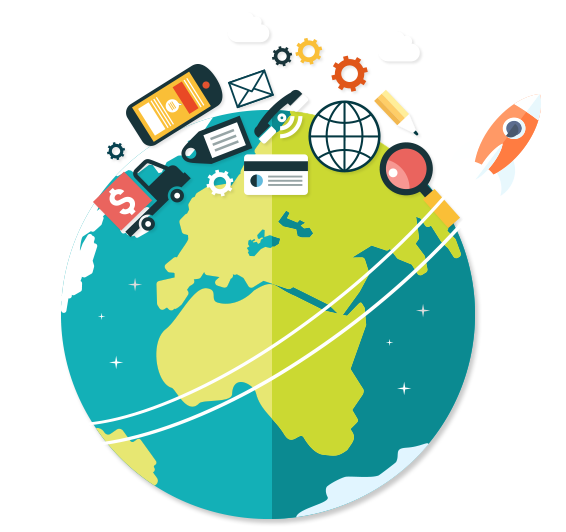 時間：106.04.14  PM1:30~5:00地點：國父紀念館（演講廳）指導單位：（暫訂）僑務委員會、教育部、經濟部共同主辦單位：華僑協會總會財團法人江華教育基金會、財團法人商業發展研究院